PARNASSUS LETTERMAN’S SWEATEROrder Form                                                                                                                      First Name: ________________________         Last Name: ____________________              Order #:  ________Phone #: ____________________   Student First/Last Name: _______________________  Grade: ________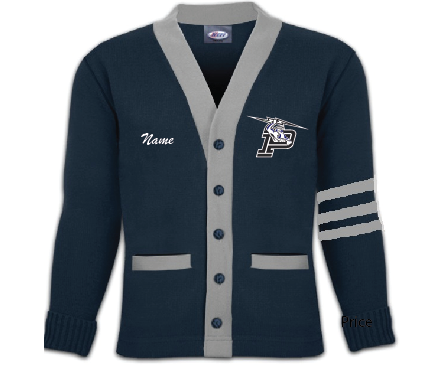 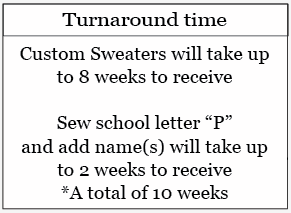 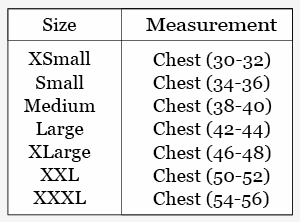 ORDER BEFORE Monday, March 1st  Letterman’s SweaterLetterman’s SweaterLetterman’s SweaterLetterman’s SweaterLetterman’s SweaterLetterman’s SweaterColor: Navy/GreyColor: Navy/Grey$155.00 ea.$155.00 ea.XSSMLXL2XL *add $22XL *add $23XL *add $4QtyPricePurchase School Letter “P”$17.00Sew school Letter on Sweater$7.00 ea.QtyPriceQtyPriceAdd a Name(s)Add a Name(s)Color: White$6.00 ea.$6.00 ea.Enter SizeEnter First OR Last Name ONLY(Will not fit both first and last name)Enter First OR Last Name ONLY(Will not fit both first and last name)QtyPriceMAKE CHECKS PAYABLE TO: Parnassus Preparatory SchoolCONTACT INFORMATION:NAME: Ms. BaddinPH: 763-496-1416   ext. 290Email: baddin@parnassusprep.com